APPLICATION FOR REQUESTING REIMBURSEMENT OF INTERNATIONAL LEVEL CONFERENCE ATTENDED DELEGATION FEE AND TRAVELLING ALLOWANCE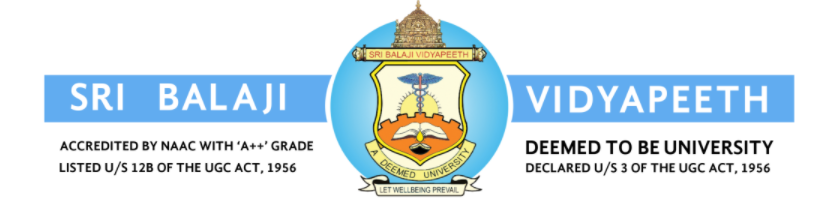 DATE:Name of the Faculty	(Phone & Mail)		:Designation						:Department						:Institution                                			: Date &No.of days  of conference attended	:(Proof to be attached)Place &Details of conference attended		: (National/International/State or other	(Proof to be attached)Delegation fee 					:Travelling(Air/Train/Taxi/Own car)			:Total Amount						:9	Year of last conference attended/ claimed	:Signature of the FacultyEnclosures:Copy of the prior permission letterAttendance /Participation certificate-originalDelegation fee-Original billTravel bill –Original (if own car, indicate the Car No.)Boarding pass for air travelTour ReportHeads of Department                          Dean/Principal                    Dean Research